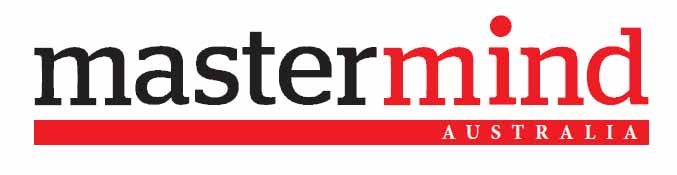 SEPTEMBER/OCTOBER HOLIDAY EXAM PREPARATION & REVISION PROGAMS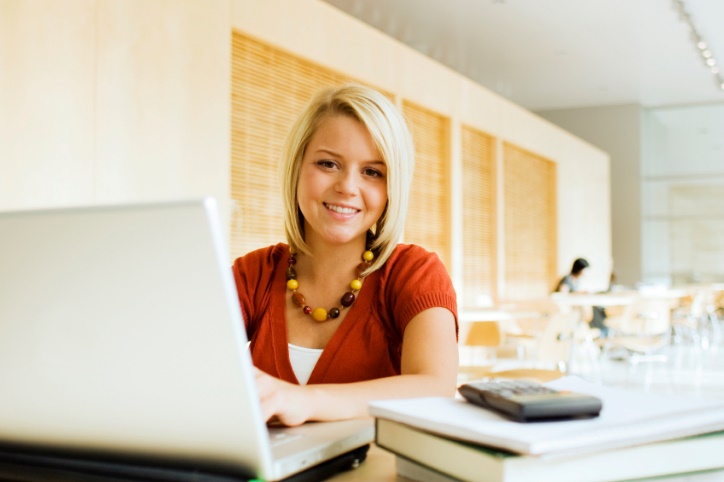 Tuition for all students Year 11 to 12 The September/October School Holiday Programs will offer Year 11 & 12 students comprehensive subject revision. These classes assist in preparing students for their Final Exams. *20% school discount per subject*Week One 25-29 SeptemberVenue - Christ Church Grammar School   Week Two 2-6 October     Venue - Hale School